S-1- Aşağıdakilerden hangisi Kıbrıs’ın fethidir?1555    B) 1571   C)  1538 D)  1521  E) 1526   	S-2- Aşağıdaki hangisi Rusya ile antlaşmalardan birisi değildir?A)Bahçesaray Antlaşması   B) Yaş AntlaşmasıC) Pasarofça Antlaşması D) Bükreş AntlaşmasıE) Küçük Kaynarca Antlaşması S-3. Reform hareketlerinden sonra ortaya çıkan mezhepler arasında aşağıdakilerden hangisi yoktur?A) Kalvenizm  B) AnglikanizmC) Presbiteriyan      D) ProtestanlıkE) OrtodoksS-4. Aşağıdakilerden hangisi 1600-1700 yılları arasında meydana gelen bir olay değildir?   A) Zitvatorok Antlaşması  B) Bucaş AntlaşmasıC) Karlofça Antlaşması      D) Bükreş AntlaşmasıE) Kasr-ı Şirin AntlaşmasıS-5. Aşağıdakilerden hangisi Osmanlı Devleti’nin toprak kazandığı son antlaşmadır?A) Zitvatorok Antlaşması  B) Bucaş AntlaşmasıC) Karlofça Antlaşması      D) Bükreş AntlaşmasıE) Kasr-ı Şirin AntlaşmasıS-6.Aşağıdakilerden hangisi IV. Mehmet döneminde Türk gücünün Avrupa’da yeniden hissedilmesine yol açan antlaşma aşağıdakilerden hangisidir?A) Zitvatorok Antlaşması  B) Vasvar AntlaşmasıC) Karlofça Antlaşması      D) Bükreş AntlaşmasıE) Kasr-ı Şirin AntlaşmasıS-7. Katolik kilisesinden çıkarma cezasına aşağıdakilerden hangi ad verilmiştir?                                                                        A) Kaptan-ı Derya   B) Kapitülasyon   C) Aforoz                            D) Endüljans             E) Papa S-8. 1533 İstanbul Antlaşması ile Avusturya hükümdarı Osmanlı sadrazamı ile eşit sayılırken hangi antlaşma ile Osmanlı hükümdarı ile Avusturya hükümdarı eşit sayılmış ve Avusturya’nın ödediği vergi kaldırılmıştır?                                           A) Belgrad Antlaşması        B) Pasarofça Antlaşması                                                              C) Zitvatorok Antlaşması   D) Vasvar Antlaşması                                                E) Karlofça Antlaşması                                                 S-9. Osmanlı Devleti Belgrad’ı Avusturya’ya bırakmak zorunda kalmış, böylece Balkanlar Avusturya’ya açık hale gelmiştir. Belgrad hangi antlaşma ile elden çıkmıştır? A) Belgrad Antlaşması        B) Pasarofça Antlaşması                                                              C) Zitvatorok Antlaşması   D) Vasvar Antlaşması                                                E) Karlofça Antlaşması                                                 S-10.Aşağıdakilerden hangisi Sanayi İnkılabının sonuçlarını arasında yer almaz?                                                                                  A) Fabrikalar açılmıştır  B) Hammadde ve Pazar arayışı artmıştır.   C) Şehirleşme arttı     D) İşçi sınıf ortaya çıktıE) Şehirden köylere göçler arttı.S-11. Günümüz Türk-İran sınırının belirleyen antlaşma aşağıdakilerden hangisidir?                                                                     A) Amasya Antlaşması         B) Kasr-ı Şirin Antlaşması                               C) Ferhat Paşa Antlaşması  D) Ahmet Paşa Antlaşması                                                E) Kerden AntlaşmasıS-12.Karlofça Antlaşması’nın sonuçlarını arasında aşağıdakilerden hangisi yoktur?                                                            A) Osmanlı geniş miktarda toprak kaybetmiştirB) Gerileme Döneminin başlangıcı sayılırC) Orta Avrupa’da Osmanlı hâkimiyeti sona ermiştirD) Osmanlı hükümdarı Avusturya hükümdarı ile eşit sayılmıştır.E) Mora elden çıkmıştırS-13. Lale Devri’nin özelliklerini arasında aşağıdakilerden hangisi yoktur?Avrupa’da geçici elçilikler kurulduİtfaiye bölüğü kurulduİlk devlet matbaası kuruldu.Nizam-ı Cedit ordusu kuruldu.Yalova’da kağıt fabrikası açıldı.S-14. Rusya’nın izlediği Panislavizm politikası en fazla hangi bölgeyi etkilemiştir?                                                              A) Anadolu       B) Kafkasya     C) Kuzey Afrika                     D) Balkanlar     E) Orta AsyaS-15. Rusya’nın Ortodoksları himaye hakkı elde etmesinin sonucu aşağıdakilerden hangisidir?Balkanlar Rus tehlikesine açık hale gelmiştirRusya Osmanlı Devletinin iç işlerine karışma fırsatı bulmuşturKaradeniz bir Türk gölü olmaktan çıkmıştırİlk defa bir Müslüman belde elden çıkmıştırOsmanlı Devleti ilk defa savaş tazminatı ödemiştirS-16. Küçük Kaynarca Antlaşması ile elden çıkan Müslüman belde aşağıdakilerden hangisidir?                                   A) Rodos   B) Besarabya   C)  Mora    D) Kırım   E) GiritS-17.İngiltere hangi antlaşma ile Amerika’daki sömürgelerin bağımsızlığını tanımak zorunda kalmıştır?   A) Westfalya Antlaşması B) Versay Antlaşması                                      C) Sevr Antlaşması          D) Küçük Kaynarca Antlaşması      E) Belgrad AntlaşmasıS-18-Aşağıdakilerden hangisi Fransız İhtilali’nin Osmanlı Devleti’ne etkileri arasında yer almaz?                                      A) Milliyetçilik isyanları başladı B) Türkçülük akımı gelişti                                                                                        C) Tanzimat ve Meşrutiyet dönemine yol açtıD) Osmanlı Devleti’nin dağılmasını hızlandırdıE) 1848 İhtilaline yol açtı.S-19-1787-1791 (1792) Osmanlı-Rus ve Avusturya Savaşı’ndan Avusturya’nın çekilmesine yol açan gelişme aşağıdakilerden hangisidir?                                                            A) Küçük Kaynarca Antlaşması  B) Fransız İhtilali                                           C) ABD’nin kurulması    D) Karlofça Antlaşması                         E) Westfalya AntlşamasıS-20-III. Selim zamanında yapılan ıslahatlara verilen ad aşağıdakilerden hangisidir?                                                    A) Lale Devri     B)  Nizam-ı Cedit  C) Tanzimat  DönemiD) Meşrutiyet Dönemi                      E) Islahat FermanıS-21. Aşağıdakilerden hangisi XVIII. yüzyıl Islahatlarından biri değildir?                                                                                   A) İlk devlet matbaasının kurulması                                                    B) Nizam-ı Cedit ordusunun kurulması                                        C) Yeniçeri Ocağı’nın kaldırılmasıD) Avrupa’da daimi elçiliklerin kurulmasıE) Kara ve deniz mühendishanelerinin açılmasıS-22- Sömürgelerine giden yolu kontrol altında tutmak amacıyla 1878 yılına Osmanlı topraklarının bütünlüğünden yana politika izleyen devlet aşağıdakilerden hangisidir?    A) Rusya    B) İngiltere    C) Fransa    D) Avusturya            E) LehistanS-23.Aşağıdaki antlaşmalardan hangisi Yunanistan’ın bağımsızlığını kazanmasına yol açan antlaşmadır?A) Edirne   B) Berlin    C) Yaş    D) Uşi    E) ParisS-24.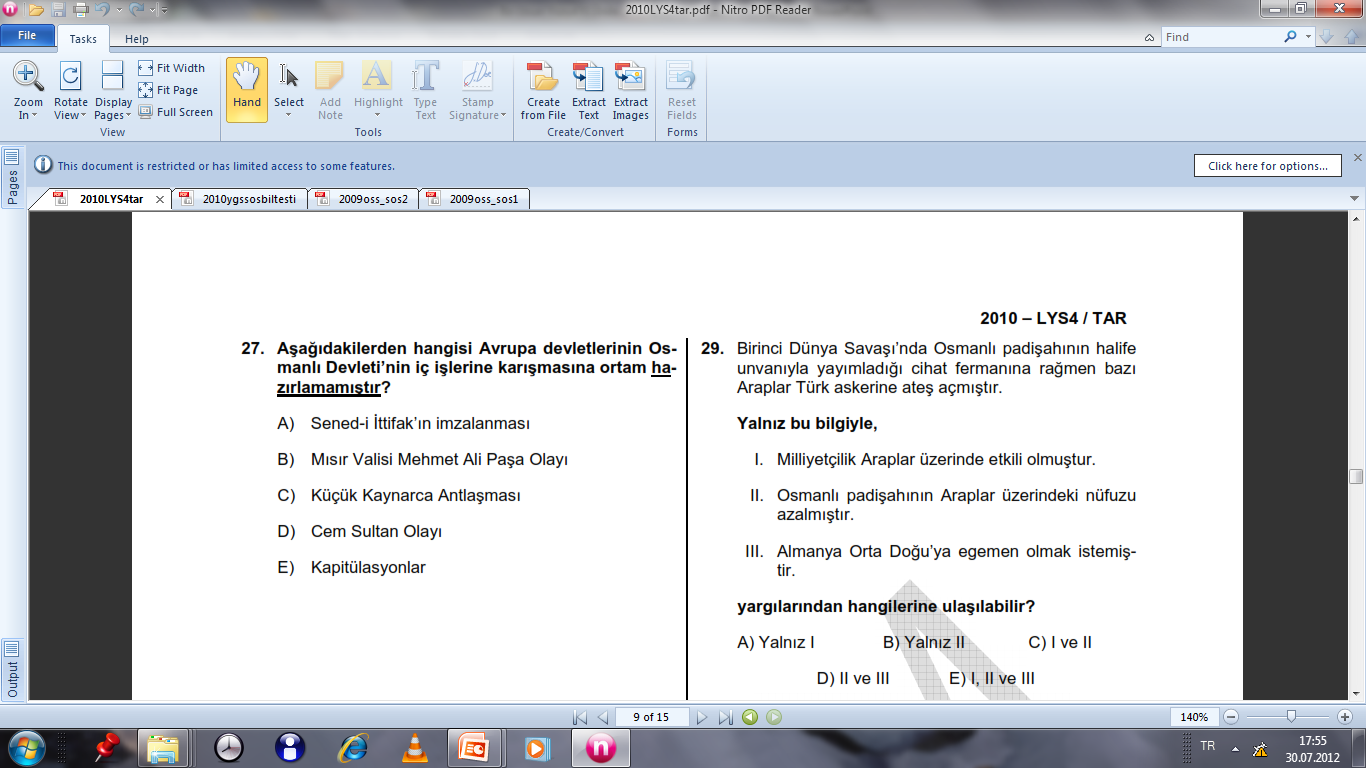 S-25. Osmanlı İmparatorluğu’nda, ilk bağımsızlık hareketini başlatarak iç işlerinde serbest bir prenslik kuran millet aşağıdakilerden hangisidir?A-BulgarlarB-SırplarC-RomenlerD-RumlarE-AraplarNot Değeri: Her soru 4 puandır.              Başarılar DilerimSüre:30 dk. 